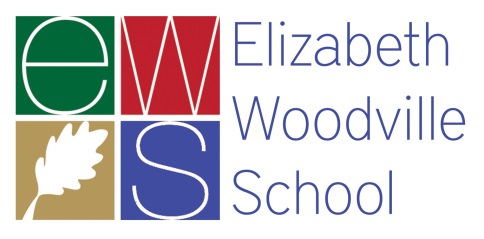 Job DescriptionJob title:		Learning Leader for BusinessSalary range:        	TLR 2BAccountable to:   	Assistant HeadteacherJob PurposeTo enable all students to make as much progress as possible and to develop as confident, well-educated and happy young people.Main ResponsibilitiesUnder the reasonable direction of the line manager, to carry out the duties of a teacher as outlined in the job description for a classroom teacherTo ensure that the learning of students in Business is maximized for allTo lead, support and challenge colleagues as a lead professional in the school for Business, including developing the practice of othersTo undertake any other responsibility as deemed reasonable by the HeadteacherSpecific ResponsibilitiesStrategic and OperationalTo support the development of Business through appropriate resources, schemes of learning, assessment and teaching strategiesLiaison with LL’s to ensure effective delivery of BusinessTo implement school policies and procedures, for example Equal Opportunities, Health and Safety etc. within the teamTo support the team’s self-evaluation and the development of its aims, objectives and action planTo support the relevant leader in the implementation of whole school initiatives e.g. numeracy, AfLTo take responsibility within Business for the progress of studentsEnsure base group sessions are appropriately resourced in the absence of staffTo attend relevant meetings, including ALL team meetingsCurriculumTo ensure the delivery of an appropriate, comprehensive and high-quality curriculum programme in the area which complements the school’s aimsTo keep up-to-date with national and international developments in the areaStaffingTo ensure that staff development needs are identified and that appropriate programmes are provided to meet such needsTo line manage and act as the reviewer for a group of staff if required for performance managementTo promote effective teamwork and to motivate staff to ensure effective working relationsQuality AssuranceTo ensure the effective operation of quality control systemsTo participate in the setting of and lead the progress towards achieving goals within the areaTo establish common standards of practice and develop the effectiveness of teaching in the areaTo implement the school’s procedures for observation and QAManagement InformationTo ensure the maintenance of accurate information in the school’s MISTo implement, analyse and evaluate surveys and other relevant data (e.g. PASS)To produce and present reports on examination performanceCommunicationsTo ensure all members of the area are familiar with its aims and objectivesTo ensure effective communication with staff, students, parents, careers and the wider communityTo liaise with partner schools, employers, exam boards etc. as necessaryMarketing and liaisonTo contribute to the school’s marketing activities e.g. newsletter/press releasesTo lead the development of effective subject links with partner schools and the community, and attend relevant events as requiredTo actively promote the development of effective links with external agenciesManagement of resourcesTo manage the available resources of space, staff and equipment efficiently